Technical Training Specifications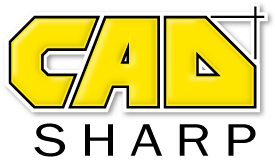 Please return to keith@cadsharp.com.Customer Contact InformationNameCompanyCompany AddressEmailPhone numberDescribe, the problems your company is currently facing and how you believe automating using the SolidWorks API / SolidWorks PDM API could assist you.Example: We are hoping to automate drawing creation in our company, which takes up a huge amount of our engineers’ time.What version of SolidWorks API / SolidWorks PDM do you use? (Everything you learn will be compatible with future versions of SolidWorks.)Example: SolidWorks 2017Tell us about the current programming and SolidWorks API / SolidWorks PDM API knowledge of those who wish to receive training.Specifically note what languages they have used and what kinds of programs they have written (macro, addin, task addin, dispatch, stand-alone)Example: We have one full-time .NET developer we just hired who is getting up to speed with SolidWorks modeling basics but does not know anything about its API. We also have a several mechanical engineers who do not have formal programming training but have written small VBA macros that we use.How many people need training?Example: 4Where would you like to have the training performed?Note:We do not offer online live training. The only online training we offer is through the CADSharp.com Power User membership. If you are interested in 1-on-1 teaching sessions over screen share, this would fall under our regular consulting.If you are interested in attending one of our open classes, which we offer roughly four times a year in various locations throughout the US, Europe, and Australia, please visit this page for our schedule. Feel free to email us and suggest a location as well.[   ] CADSharp’s primary training location in Vancouver, WA. This is conveniently located next to the Portland International Airport. We can accommodate up to six trainees.[   ] Our training facility:

Acme Manufacturing HQ
1 Acme Parkway
Chicago IL, 00000 USAPlease list a range of dates in the next six months that would work for you.Example: Any week in June except the third week.